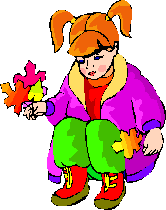 Plan Pracy   na miesiąc Październik   grupa               4, 5-latkiZadania   wychowawczo – dydaktyczne.Jesień na działce - nazywanie przetworów z owoców i warzyw (dżemy, soki, kiszonki);  rozpoznawanie i nazywanie wybranych warzyw; rozróżnianie ich za pomocą wzro- ku, dotyku, smaku, zapachu..Jesień w lesie - oglądanie drzew znajdujących się w bliskim otoczeniu, nazywanie ich;  wyjaśnianie zjawiska usychania liści; rozpoznawanie drzew po ich liściach i owocachzbieranie owoców drzew, wzbogacanie nimi kącika przyrody;Nasze rodziny podawanie informacji, czym się zajmują, jakie zawody wykonują rodzice; określanie czynności domowych wykonywanych przez po- szczególnych członków rodziny.Nasi domowi ulubieńcy poznawanie zasad dbania o zwierzęta hodowane w domu: karmienie ich, wizyty u weterynarza, zapewnienie odpowiedniego miejsca na odpoczynek i sen, wychodzenie na spacer nazywanie dorosłych i młodych zwierząt.WierszPiosenkaPani JesieńPrzeszedł sobie dawno 
śliczny, złoty wrzesień... 
Teraz nam październik 
Dała pani jesień... 

Słono takie śpiące, 
coraz później wstaje, 
Ptaszki odlatują, 
hen, w dalekie kraje. 

W cieniu, pod drzewami 
cicho śpią kasztany, 
każdy błyszczy pięknie, 
niby malowany. 

Lecą liście z drzewa 
różnokolorowe, 
te są żółto – złote, 
a tamte – brązowe.Z wielkim koszem idzie jesień po lesie co w tym koszu pani Jesień nam niesie? Kurki, rydze i maślaki  Borowiki i kozakiPozbieramy dziś ( BIS)Poszukamy żółtych kurek pod sosnąNad potokiem smaczne rydze nam rosnąKurki, rydze i maślakiBorowiki i kozaki Pozbieramy dziś (BIS) Muchomora ominiemy z daleka Niech muchomor na złe much tu czeka Kurki, rydze i maślaki Borowiki i kozaki Pozbieramy dziś (BIS)